Weighted Lap Pad** In the picture, there are too many pockets**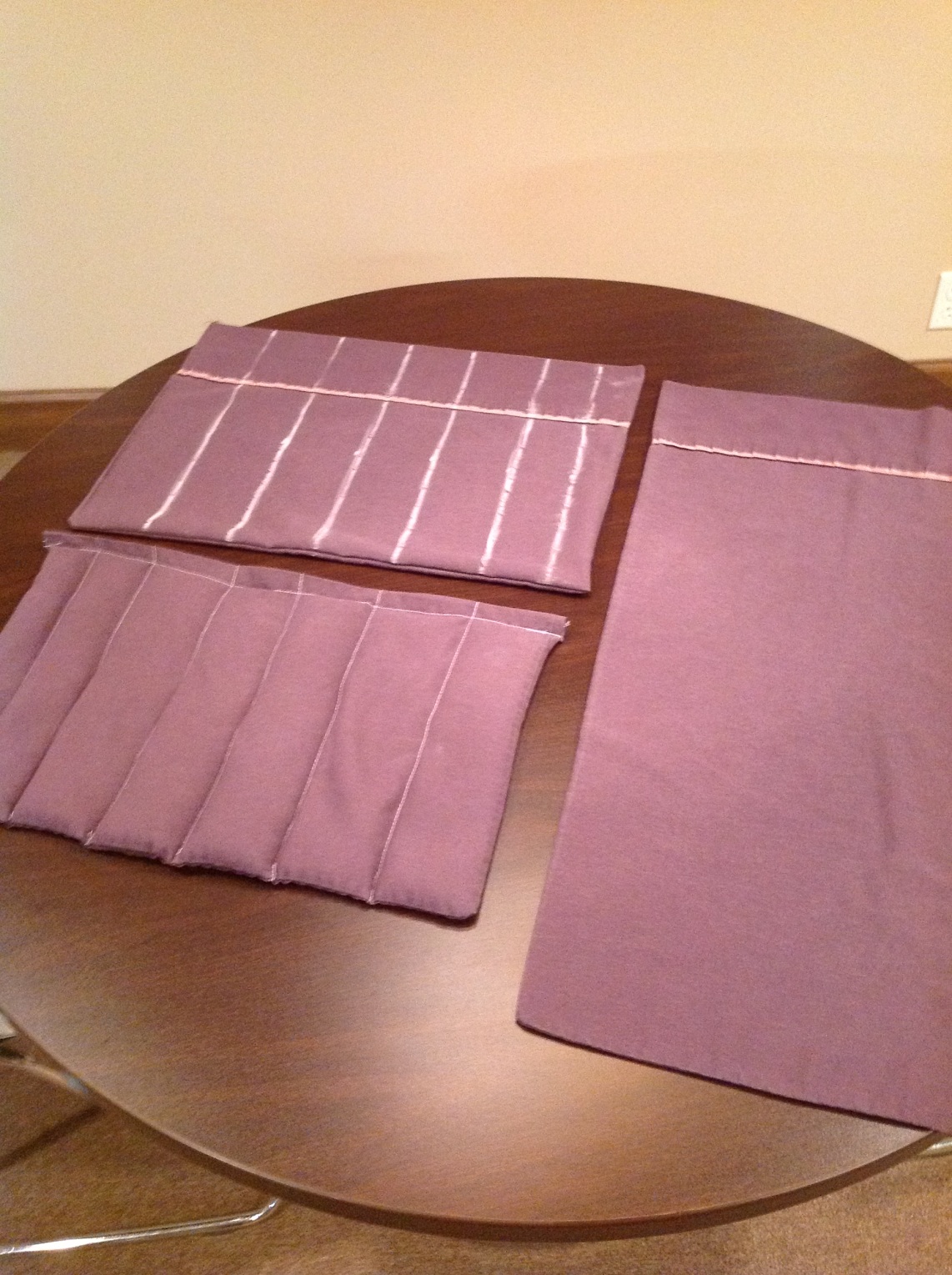 This was a king size version.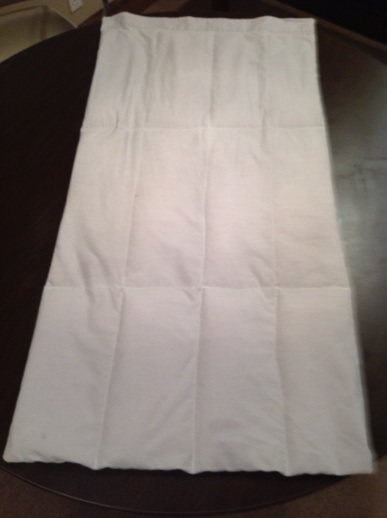 1. Get a pillow case and cut it in half horizontally2. Measure width of pillow case and divide into 6 equal parts3. Stitch zigzag on each area marked length wise4. Place items into each pocket (plastic pellets, sand, rice)5. Stitch zigzag to close the pockets 6. Stitch zigzag for second closure7. You can place another pillowcase over the pad as a cover if you would like